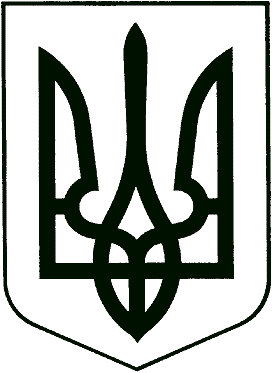 НОВОМОСКОВСЬКА МІСЬКА РАДАР І Ш Е Н Н Я______ сесія VIII скликання Про затвердження Переліку  об’єктів комунальної власності територіальної громади міста Новомосковська, що підлягають приватизації у 2022 роціЗ метою реалізації завдань по приватизації об’єктів комунальної власності територіальної громади міста Новомосковська та надходженню коштів до міського бюджету, відповідно до Закону України «Про приватизацію державного і комунального майна», керуючись п. 30 ст. 26 та п. 5 ст. 60 Закону України «Про місцеве самоврядування в Україні», міська радаВИРІШИЛА:Затвердити Перелік об’єктів комунальної власності територіальної громади міста Новомосковська, що підлягають приватизації у 2022 році (додаток 1).Опублікувати Перелік об’єктів комунальної власності територіальної громади міста Новомосковська, що підлягають приватизації у 2022 році, на офіційному сайті міської ради та в електронній торговій системі протягом п’яти робочих днів з дня прийняття цього рішення.Визнати таким, що втратило чинність, рішення Новомосковської міської ради від 18.10.2019 р. №1022 «Про затвердження Переліку об’єктів комунальної власності територіальної громади міста Новомосковськ, що підлягають приватизації у 2019 році та Положення про діяльність аукціонної комісії для продажу об’єктів малої приватизації комунальної власності Новомосковської міської ради».4. Координацію роботи по виконанню цього рішення покласти на заступника міського голови з питань діяльності виконавчих органів Ткачука Г.А., контроль – на постійну комісію міської ради з питань земельних відносин, комунальної власності та містобудування.Міський  голова							          Сергій РЄЗНІКЛист візування проєкту рішення Новомосковської міської ради 
«Про затвердження Переліку  об’єктів комунальної власності територіальної громади міста Новомосковська, що підлягають приватизації у 2022 році»Узгоджено:	секретар міської ради	 Володимир АРУТЮНОВ                                                                                        (_____________)                                                                                                                                                   дата візуваннякеруючий справами	 Яків КЛИМЕНОВ                                                                                        (_____________)                                                                                                                                                   дата візуванняголова постійної комісії з питань земельних відносин, комунальної власності та містобудування				 Марк ШУХМАН	 (_____________)                                                                                                                                                  дата візуваннясекретар постійної комісії з питань земельних відносин, комунальної власності та містобудування				 Михайло БАРСУК                                                                                            (_____________)	 дата візуваннязаступник міського голови з питаньдіяльності виконавчих органів	 Геннадій ТКАЧУК                                                                                        (_____________)                                                                                                                                                   дата візуванняначальник управління по роботі з активами	 Вадим БЕРЕЗЕНЬ                                                                                        (_____________)                                                                                                                                                   дата візуванняначальник відділу правовогозабезпечення	 Павло ФРОЛОВ	 (_____________)	  дата візуванняПідготував:начальник відділу житла, майна такомунальної власності	 Євген БАБЕНКО                                                                                        (_____________)                                                                                                                                                 дата візуванняДодаток 1до рішення міської ради від __________. № _____ПЕРЕЛІКоб’єктів комунальної власності територіальної громади міста Новомосковська, що підлягають приватизації  у 2022 роціСекретар міської ради				   	Володимир АРУТЮНОВ№з/пНазва об’єктаМісцезнаходженняоб’єктаПлоща об'єктаСпосіб приватизації1Нежитлове приміщення , підвал вул. Гетьманська, 20- Українська, 5112,5аукціон2Нежитлове приміщення, вхід зі сторони двору, квартира виведена зі житлового фонду вул. Гетьманська, 2847аукціон3Нежитлове приміщення, вхідний підїзд вул. Гетьманська, 314,38аукціон4Нежитлове приміщення, вхідний підїзд вул. Гетьманська, 317,7аукціон5Нежитлове приміщення, підвалвул. Гетьманська, 3251,6аукціон6Нежитлове приміщення, вхідний підїзд вул. Гетьманська, 3312аукціон7Нежитлове приміщення, підвалвул. Гетьманська, 3531,6аукціон8Нежитлове приміщення, вхідний підїзд вул. Гетьманська, 4110,8аукціон9Приміщення на першому поверсі, кімната у під"їзді  вул. Гетьманська, 479,8аукціон10Приміщення на першому поверсівул. Гетьманська, 4724,9аукціон11Нежитлове приміщення на 1 поверсі  вул. Гетьманська, 5321,4аукціон12Нежитлове приміщення, підвалвул. З.Бєлої, 161,8аукціон13Нежитлове приміщення на 1 поверсівул. Космонавтів, 1694,8аукціон14Нежитлове приміщення на 1 поверсівул. Паланочна, 1931аукціон15Нежитлове приміщення на 1 поверсівул. Паланочна, 211,8аукціон16Нежитлове приміщення на 1 поверсівул. Паланочна, 223,2аукціон17Нежитлове приміщення на 1 поверсівул. Паланочна, 216,6аукціон18Окрема нежитлова будівілявул. Паланочна, 2075,1аукціон19Окреме нежитлове приміщення (будівля)вул. Паланочна, 5а65,1аукціон20Нежитлове приміщення, перший поверх, у двохповерховому житловому будинку (гуртожитку)вул. Спаська, 9а17,9аукціон21Нежитлове приміщення, перший поверх, у двохповерховому житловому будинку (гуртожитку)вул. Спаська, 9а18аукціон22Нежитлове приміщення в одноповерховому будинку, окремий вхід вул. Українська, 9а40,4аукціон23Окрема нежитлова будівлявул.195-ї стрілкової дивізії, 5160,5аукціон24Нежитлова будівля вул.Українська, 3-а108,2аукціон25Приміщення, вхідний під"їзд площа Героїв, 84,6аукціон26Будівля філ. центру (колишній СЮТ)площа Героїв, 973,77аукціон27Приміщення пров. Парковий, 1303,8аукціон28Нежитлове приміщення у підваліплоща Героїв, 6106,5аукціон29Нежитлове приміщення на 1 поверсі площа Героїв, 636,8аукціон